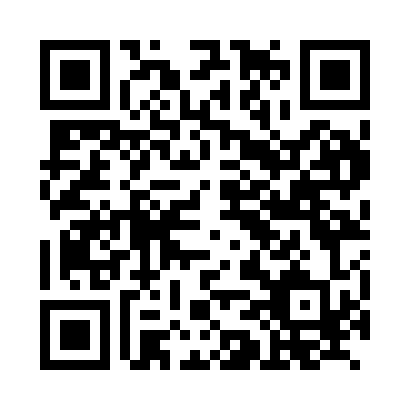 Prayer times for Ammeloe, GermanyWed 1 May 2024 - Fri 31 May 2024High Latitude Method: Angle Based RulePrayer Calculation Method: Muslim World LeagueAsar Calculation Method: ShafiPrayer times provided by https://www.salahtimes.comDateDayFajrSunriseDhuhrAsrMaghribIsha1Wed3:286:021:305:338:5911:212Thu3:246:001:305:349:0011:243Fri3:205:581:305:359:0211:284Sat3:175:571:305:369:0411:315Sun3:165:551:305:369:0511:356Mon3:155:531:295:379:0711:367Tue3:145:511:295:379:0911:378Wed3:145:491:295:389:1011:379Thu3:135:481:295:399:1211:3810Fri3:125:461:295:399:1311:3911Sat3:125:441:295:409:1511:3912Sun3:115:431:295:419:1711:4013Mon3:105:411:295:419:1811:4114Tue3:105:401:295:429:2011:4115Wed3:095:381:295:439:2111:4216Thu3:085:371:295:439:2311:4317Fri3:085:351:295:449:2411:4318Sat3:075:341:295:449:2611:4419Sun3:075:321:295:459:2711:4520Mon3:065:311:295:459:2911:4521Tue3:065:301:305:469:3011:4622Wed3:055:281:305:479:3111:4723Thu3:055:271:305:479:3311:4724Fri3:045:261:305:489:3411:4825Sat3:045:251:305:489:3611:4826Sun3:045:241:305:499:3711:4927Mon3:035:231:305:499:3811:5028Tue3:035:221:305:509:3911:5029Wed3:035:211:305:509:4111:5130Thu3:025:201:315:519:4211:5231Fri3:025:191:315:519:4311:52